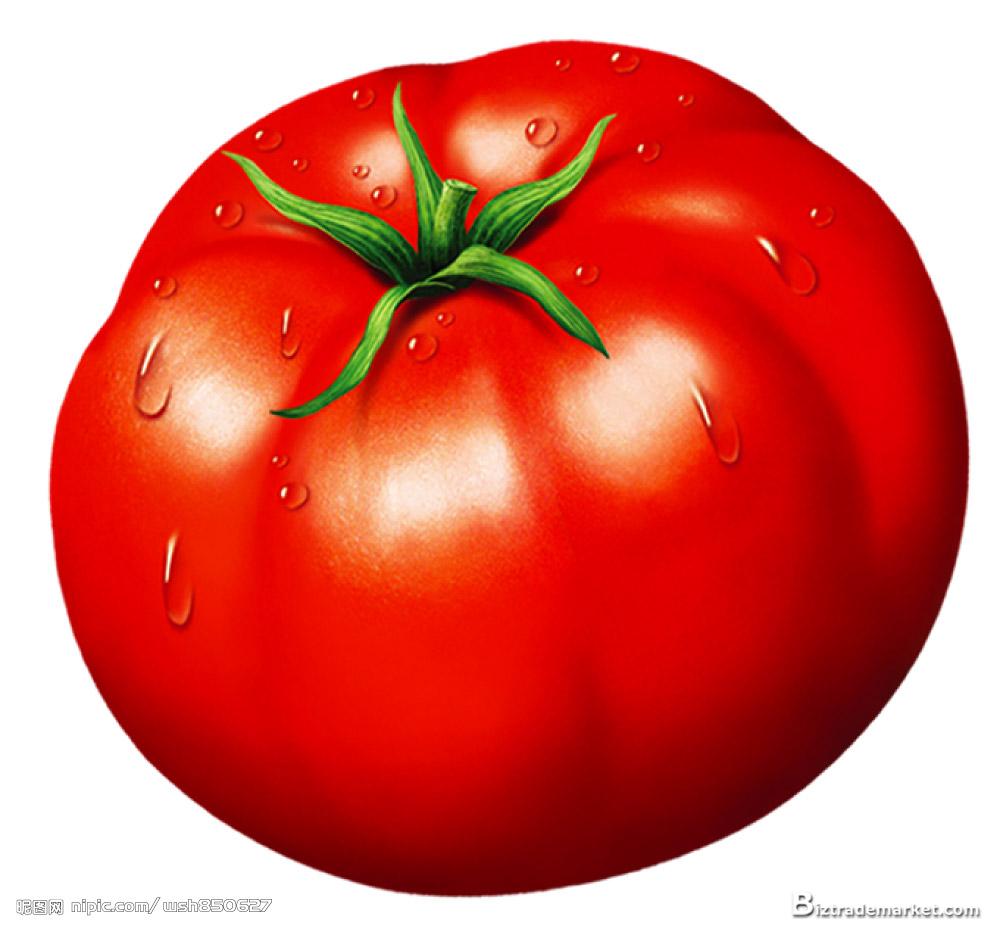 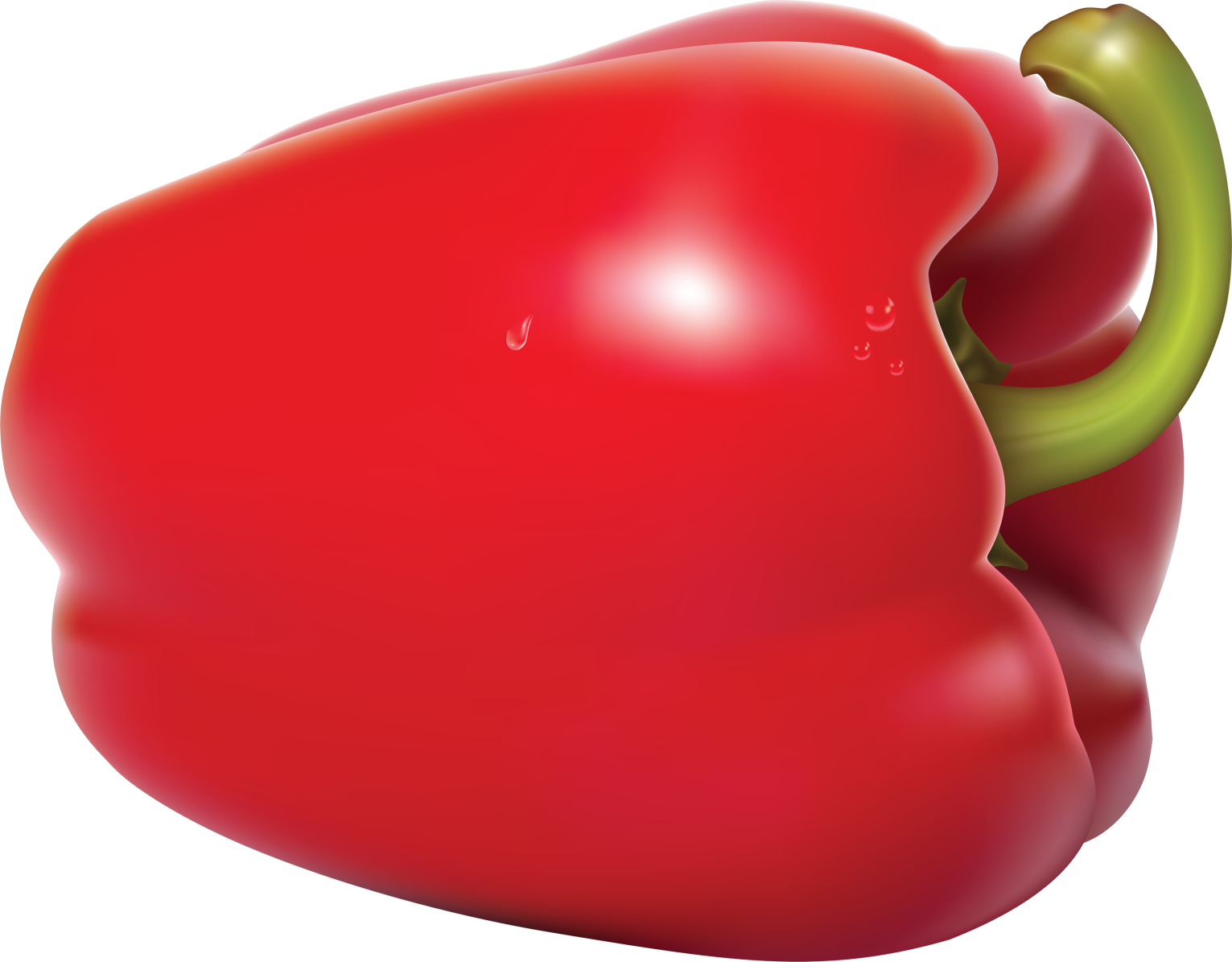 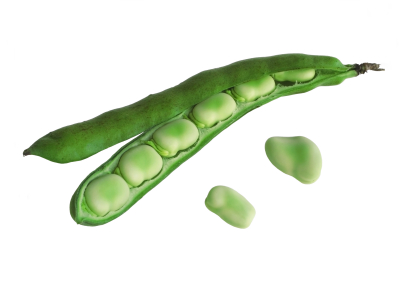 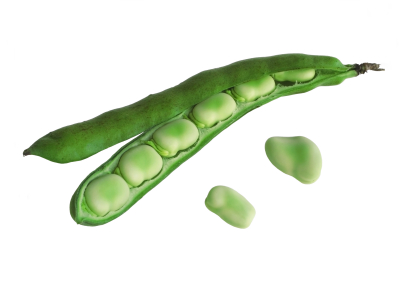 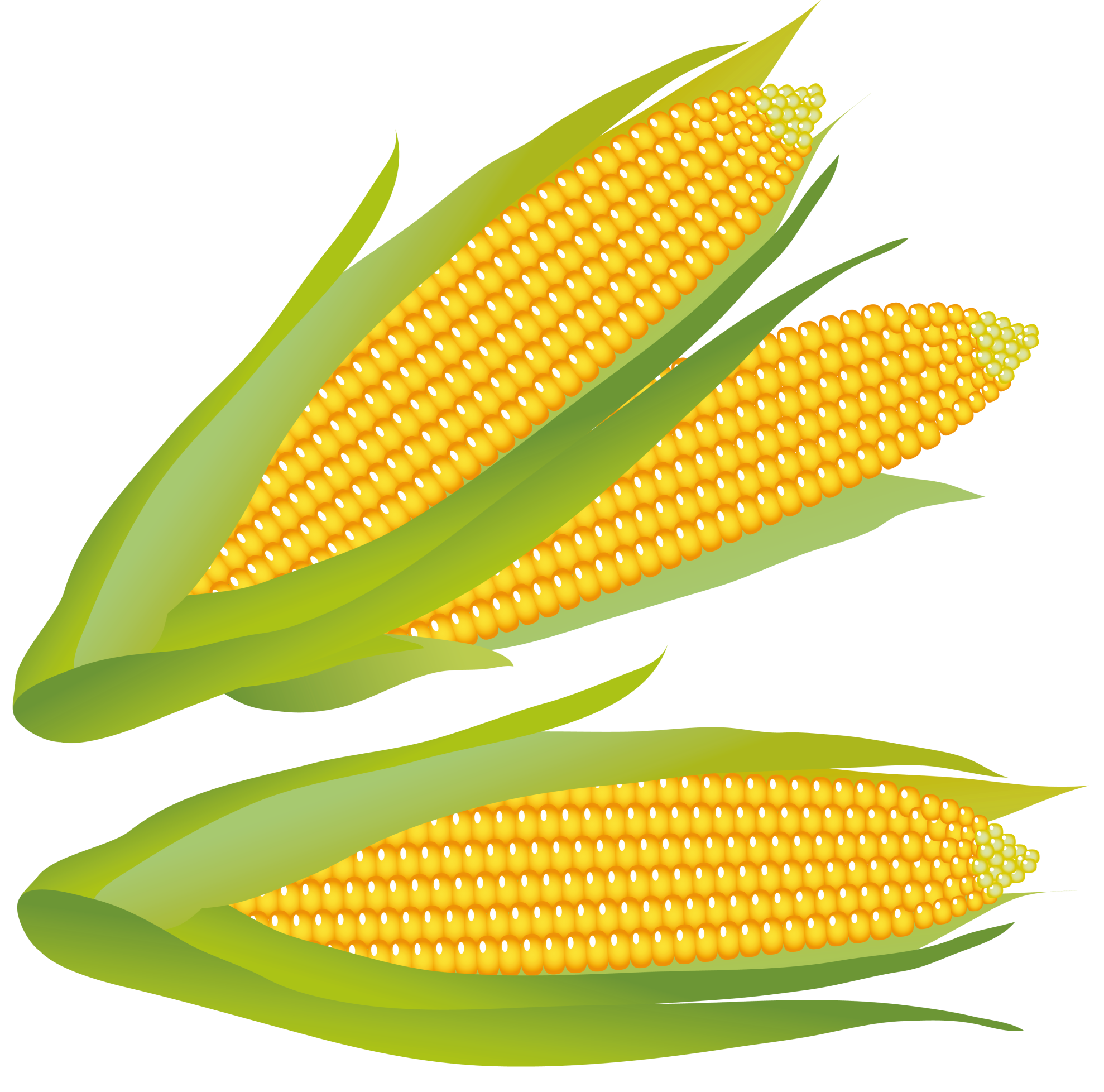 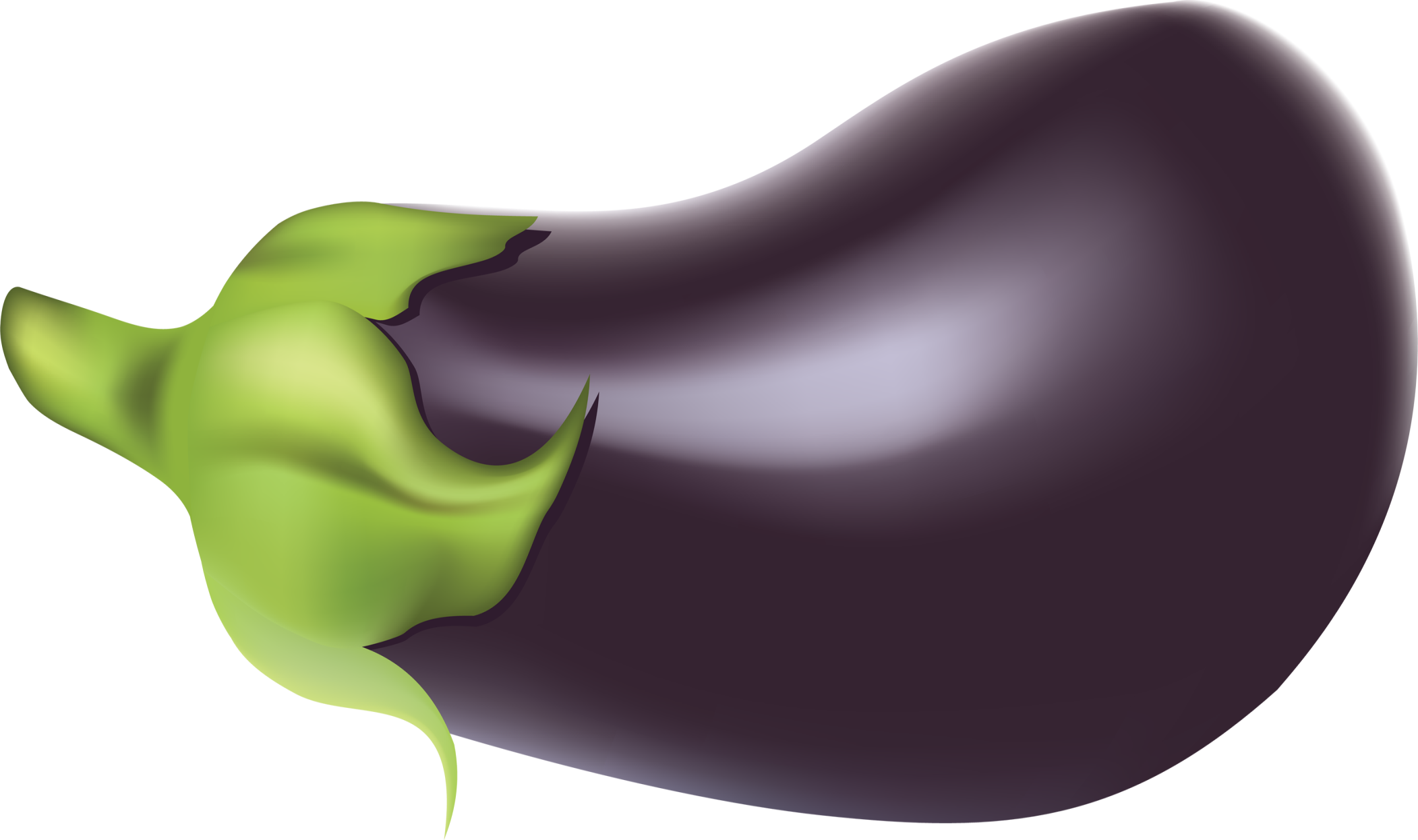 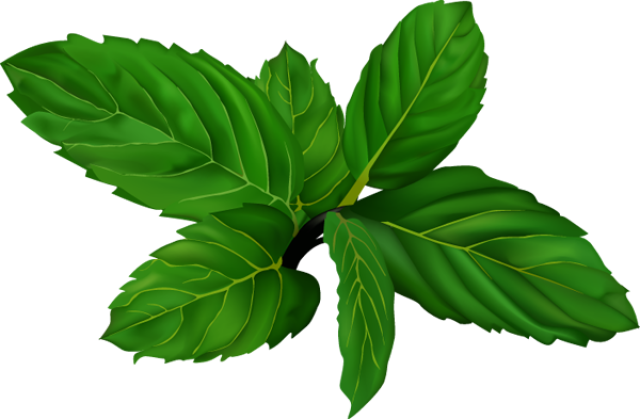 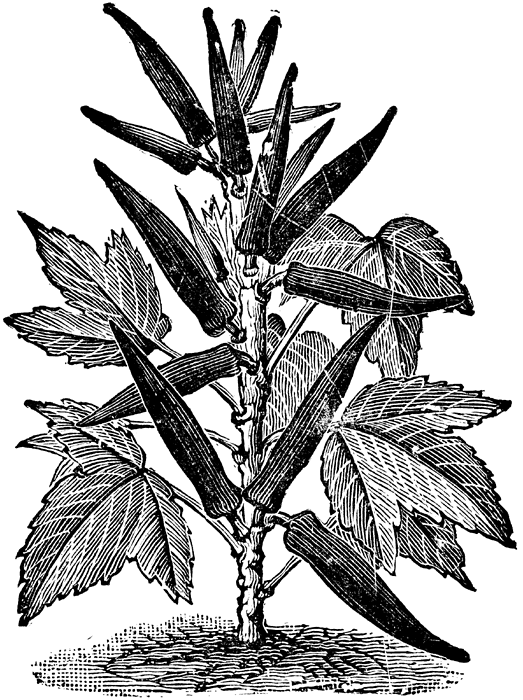 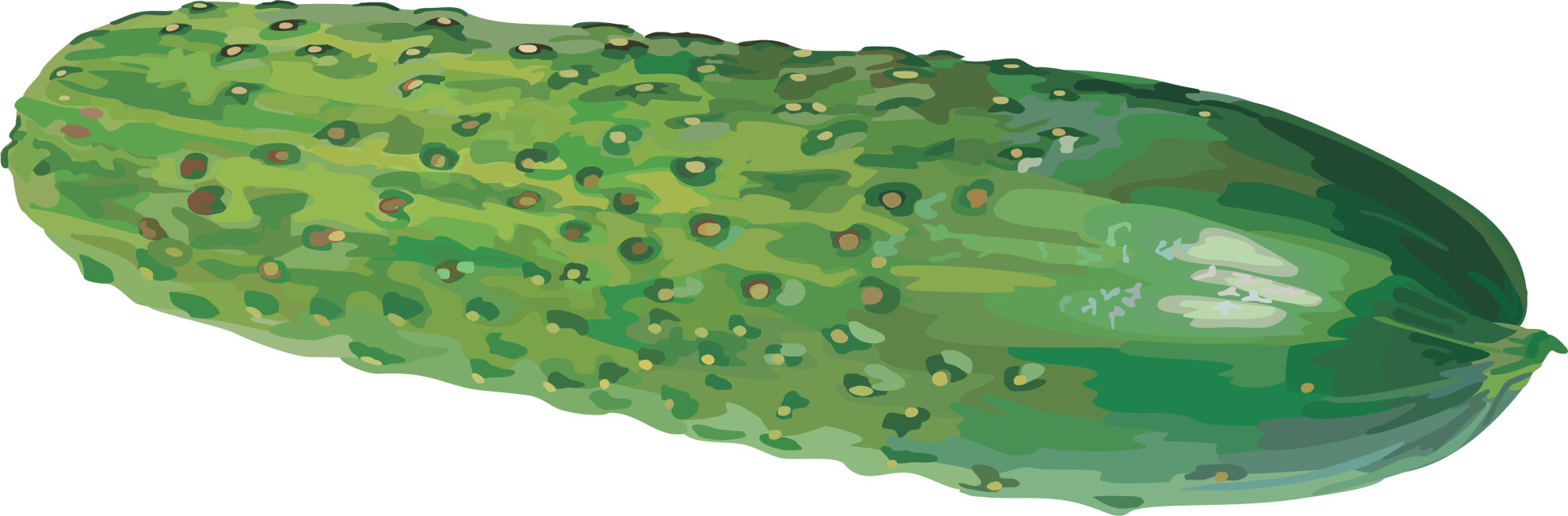 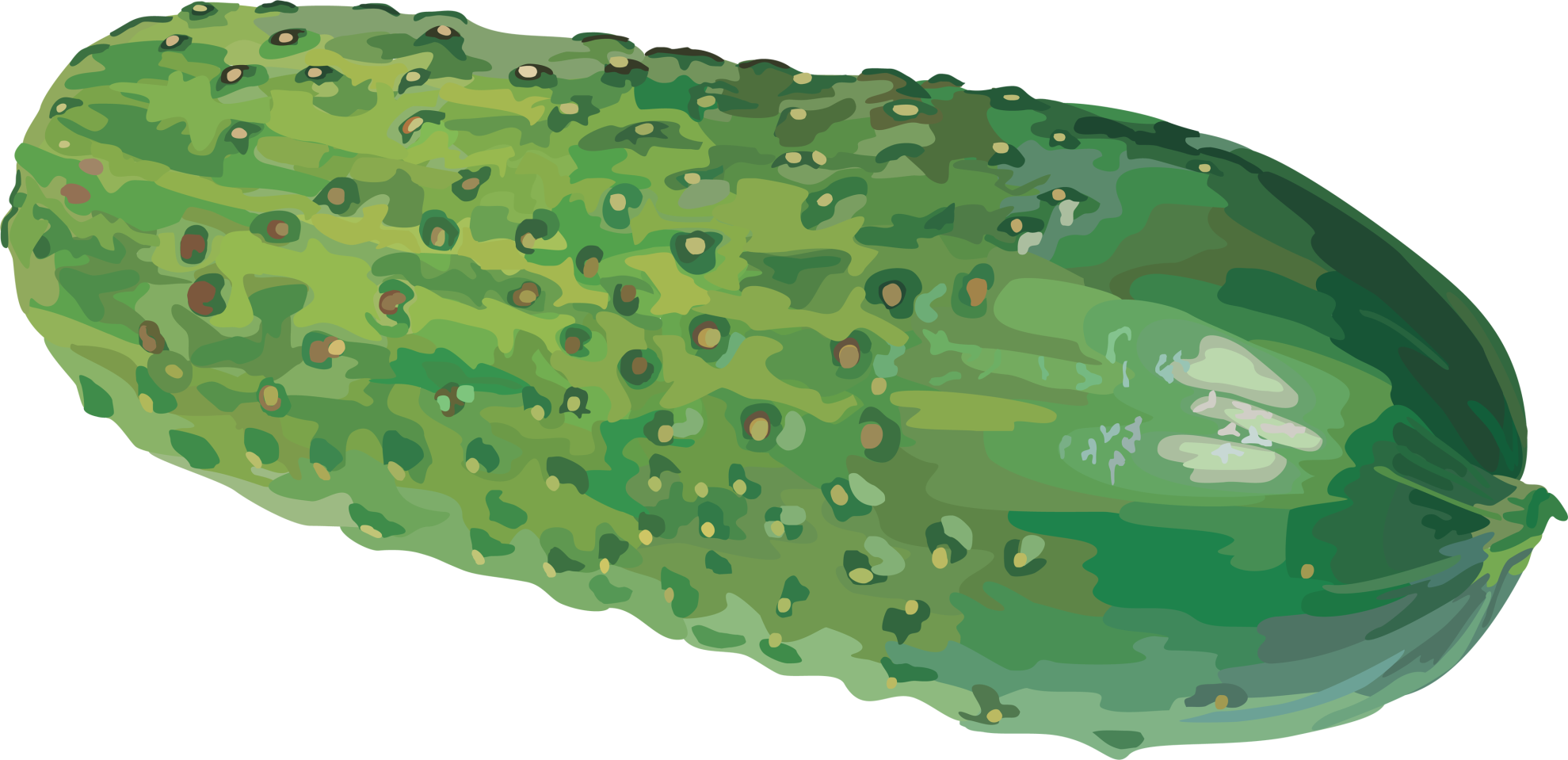 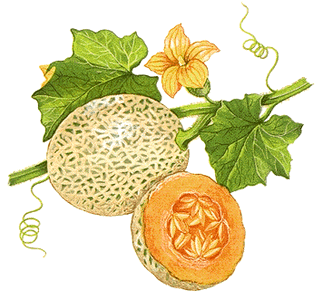 We love the Plant us after  of frost areheat . . .all chancesgone! 